Додаток 4
до Порядку видачі примусової ліцензії 
на використання сорту рослин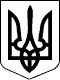 Міністерство аграрної політики та продовольстваПРИМУСОВА ЛІЦЕНЗІЯ
на використання сорту рослин__________________________(назва сорту рослин)Патент № ___________Ліцензіат __________________________________________________________________Володілець патенту (ліцензіар) ________________________________________________Обсяг використання сорту рослин _____________________________________________Строк дії примусової ліцензії на використання сорту рослин _______________________Розмір та порядок виплати винагороди володільцю патенту ___________________________________________________________________________________________________Умови, на яких володілець патенту надає володільцю примусової ліцензії матеріал для розмноження сорту рослин в обсягах, достатніх для належного здійснення прав, наданих примусовою ліцензією на використання сорту рослин: ___________________________________________________________________________________________________________________________________________________________________________{Додаток 4 в редакції Постанови КМ № 1334 від 29.11.2022}________________(посада)________________(підпис)_________________________(власне ім’я, по батькові (за наявності)
та прізвище фізичної особи або
представника юридичної особи)